          GRUPPO MISSIONARIO ITALIANO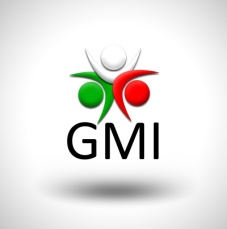 ...una visione per la missioneMODULO DI ADESIONEQuesto modulo deve essere compilato attentamente ed inviato a: missionegmi@gmail.com A. DATI PERSONALI1. COGNOME:        		2. NOME:      3. INDIRIZZO:      4. LOCALITA’:       			5. CAP:      	6. PROV.:      7. TEL.:     		8. CELL.:       	9. EMAIL:        10. SKYPE:       	11. MSN:       ⁬  	12. TWITTER:       13. DATA DI NASCITA:      ⁬⁬⁬ 14. LUOGO DI NASCITA:      15. CODICE FISCALE:        			(16. COGNOME DA NUBILE:       )17. STATO CIVILE:  Single  Coniugato/a⁬Divorziato/a⁬Separato/a⁬Vedovo/a⁬18. NOME MOGLIE/MARITO:      19. NOME FIGLI (A CARICO) E DATA DI NASCITA:B. FORMAZIONE20. TITOLO DI STUDIO:        	21. OCCUPAZIONE/PROFESSIONE:      22. ESPERIENZA DI LAVORO: 23. STUDI TEOLOGICI / FORMAZIONE BIBLICA: 24. CREDENTE DAL:        25. FAI PARTE DI ALTRI MINISTERI/ASSOCIAZIONI/GRUPPI CRISTIANI?:           26. QUALI:      C. CHIESA MANDANTE27. NOME:        			28. INDIRIZZO:       29. LOCALITA’:       				CAP:       	PROV.:      ⁬⁬30. DENOMINAZIONE:      31. ANZIANO/I o PASTORE:      ⁬⁬⁬⁬⁬⁬⁬⁬⁬⁬⁬⁬⁬⁬⁬⁬⁬⁬⁬⁬⁬⁬⁬⁬32. NOME DI REFERENTE n.1:       				EMAIL:      33. NOME DI REFERENTE n.2:      				EMAIL:        MODULO DI ADESIONE – (1/2)  ⁬⁬⁬⁬⁬⁬⁬⁬⁬⁬⁬⁬⁬⁬⁬⁬⁬⁬⁬⁬⁬⁬⁬D. LA MISSIONE34. LUOGO PREVISTO DI MISSIONE:       ⁬⁬⁬⁬⁬⁬⁬⁬⁬⁬⁬⁬⁬⁬⁬⁬⁬⁬⁬⁬35. DATA DI PARTENZA PREVISTA PER LA MISSIONE:      36. DESCRIZIONE DELLA MISSIONE:      37.  APPROVA  MISSIONE:      38. HAI GIA’ FATTO ESPERIENZE IN MISSIONE:      E. ELEMENTI LOGISTICI38. FABBISOGNO IDEALE (MENSILE) PREVENTIVATO: €      ⁬39. ENTRATE ATTUALI (REGOLARI): €        40. ENTRATE REGOLARI DA:  	FINANZE 	PROPRIE⁬	PARENTI⁬	AMICI       CHIESA LOCALE	ALTRE CHIESE⁬    ALTRO:      41. RISERVE PERSONALI:  	meno di €5000⁬ 	più di €5000       beni immobili⁬ ALTRO:     40. FONDO PENSIONE?: ⁬ 41. ASSISTENZA SANITARIA?:  ⁬ 42. INQUADRAMENTO FISCALE (STATUS)?:  ⁬43. HAI DEBITI PERSONALI?: ⁬⁬F. IMPEGNO IN MISSIONE?44. Descrivi brevemente il percorso che hai seguito nel giungere al punto di volere intraprendere questo preciso impegno in missione:      FIRMA: 									DATA:DOPO AVERE COMPILATO CON CURA SPEDISCI  A:missioneGMI@gmail.comAssociazione   Via Garibaldi, 1 40054 Budrio (BO)Sede Sociale e Amministrativa:   Via Garibaldi, 1      40054 Budrio (BO)Codice Fiscale: 05605311215C/C: UniCredit Banca   IBAN: IT 11 J 02008 37070 000010752465 (I.M. - ITALIAN MINISTRIES)  SWIFT: UNCRITM1NU4CCP: Bancoposta    CIN: B      ABI: 07601   CAB: 03400  N° Conto: 82331323info@italianministries.org   www.italianministries.org     ⁬⁬⁬⁬⁬⁬⁬⁬⁬⁬⁬⁬⁬⁬⁬⁬⁬⁬⁬⁬⁬⁬⁬⁬⁬     ⁬⁬     ⁬⁬⁬⁬⁬⁬⁬⁬⁬⁬⁬⁬⁬⁬⁬⁬⁬⁬⁬⁬⁬⁬     ⁬⁬⁬     ⁬⁬⁬⁬⁬⁬⁬⁬⁬⁬⁬⁬⁬⁬⁬⁬⁬⁬⁬⁬⁬⁬     ⁬⁬⁬     ⁬⁬⁬⁬⁬⁬⁬⁬⁬⁬⁬⁬⁬⁬⁬⁬⁬⁬⁬⁬⁬⁬     ⁬⁬⁬     ⁬⁬⁬⁬⁬⁬⁬⁬⁬⁬⁬⁬⁬⁬⁬⁬⁬⁬⁬⁬⁬⁬     ⁬⁬⁬⁬COSADOVEQUANDOCOSADOVEQUANDO